Denk niet zo moeilijk, doe gewoon groen!Museum Jeugd Universiteit | College door Dr. Gerdien de Vries | 6 maart 2022 WERKBLAD 1In hoeverre leef jij duurzaam? Geef aan hoe vaak je de volgende voorbeelden van groen gedrag doet door een kruisje in het juiste vakje te zetten. = nooit of bijna nooit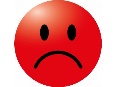 = soms of ik weet het niet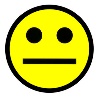 = vaak of altijd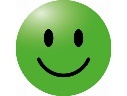 Als je nog meer voorbeelden hebt kun je dat onderaan aanvullen bij “anders, namelijk”. Groen gedrag1De verwarming lager zetten  2Minder vlees eten 3Korter douchen 4Lichten uitdoen5Afval scheiden6Minder plastic kopen (boodschappen, speelgoed) 7Met de fiets naar school8Anders, namelijk9Anders, namelijk10Anders, namelijk